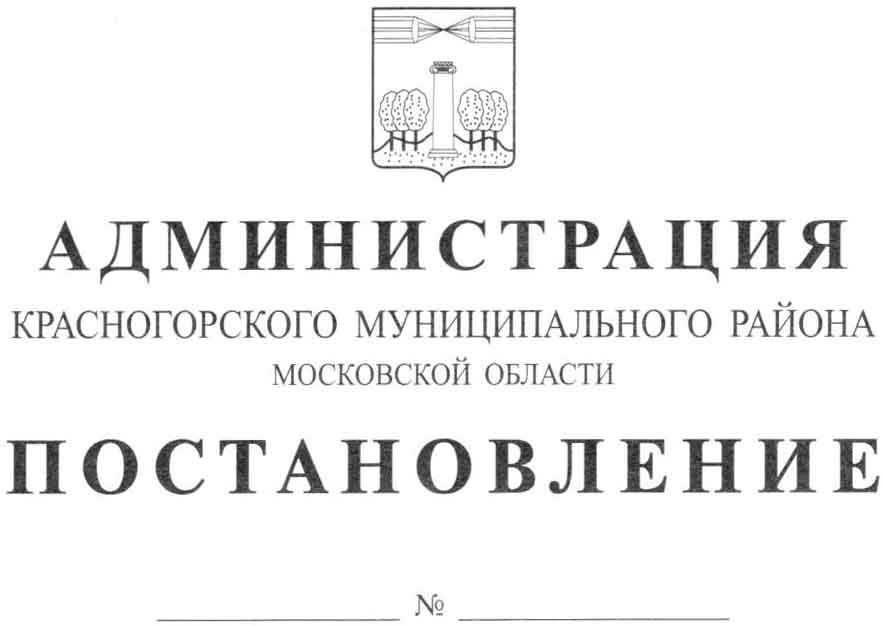 В соответствии с Федеральным законом от 12 февраля 1998 г. № 28-ФЗ 
"О гражданской обороне", приказом Министерства Российской Федерации по делам гражданской обороны, чрезвычайным ситуациям и ликвидации последствий стихийных бедствий от 18.12.2014 № 701 "Об утверждении типового порядка создания нештатных формирований по обеспечению выполнения мероприятий по гражданской обороне" и в целях участия учреждений, организаций и предприятий (далее – организации), осуществляющих свою хозяйственную деятельность на территории Красногорского муниципального района (далее - район) независимо от организационно-правовых форм и форм собственности в обеспечении выполнения мероприятий по гражданской обороне и проведения не связанных с угрозой жизни и здоровью людей неотложных работ при ликвидации чрезвычайных ситуаций, постановляю:Утвердить Положение о нештатных формированиях по обеспечению выполнения мероприятий по гражданской обороне на территории Красногорского муниципального района (Приложение № 1).Утвердить Перечень организаций, создающих нештатные формирования по обеспечению выполнения мероприятий по гражданской обороне (далее – НФГО) на территории района (Приложение № 2).Рекомендовать руководителям организаций создать НФГО в соответствии с требованиями действующего законодательства и настоящего постановления.Органам местного самоуправления района организовать оснащение НФГО и поддержание их в постоянной готовности к применению по предназначению.Отделу гражданской обороны, предупреждения и ликвидации чрезвычайных ситуаций района:5.1. Организовать подготовку (переподготовку) и обучение личного состава создаваемых НФГО района.5.2. Создать и содержать запасы материально-технических, медицинских и иных средств для обеспечения деятельности НФГО района. 6. Настоящее постановление разместить на официальном сайте администрации района в сети «Интернет», раздел «Защита населения в области ГОЧС и ОПБ».7. Контроль за выполнением настоящего постановления возложить на заместителя главы администрации А.В. Бутенко.Глава Красногорскогомуниципального района                                                                    М.В. СапуновИ.П. Куркин(498)568-11-30Приложение № 1к постановлению администрацииКрасногорского муниципальногорайона Московской областиот 17.10.2016 № 2203/10Положениео нештатных формированиях по обеспечению выполнения мероприятий по гражданской обороне на территории Красногорского муниципального районаНастоящее Положение разработано в соответствии с Федеральным законом от 12.02.1998 № 28-ФЗ «О гражданской обороне» и приказом Министерства Российской Федерации по делам гражданской обороны, чрезвычайным ситуациям и ликвидации последствий стихийных бедствий от 18.12.2014 № 701.Нештатные формирования по обеспечению выполнения мероприятий по гражданской обороне (далее – НФГО) – формирования, создаваемые организациями, отнесенными к категориям по гражданской обороне, из числа своих работников в целях участия в обеспечении выполнения мероприятий по гражданской обороне и проведения не связанных с угрозой жизни и здоровью людей неотложных работ при ликвидации чрезвычайных ситуаций.Органы местного самоуправления в пределах своих полномочий создают и поддерживают в состоянии готовности силы и средства гражданской обороны, определяют перечень организаций, обеспечивающих выполнение мероприятий по гражданской обороне на муниципальном уровне.Количество сил и средств гражданской обороны определяется исходя из возможной обстановки, которая может сложиться в муниципальном образовании при военных конфликтах или вследствие этих конфликтов и при чрезвычайных ситуациях природного и техногенного характера. Решение о создании сил гражданской обороны принимает глава муниципального образования – руководитель гражданской обороны района.Организации, отнесенные в установленном порядке к категориям по гражданской обороне, в обязательном порядке создают из числа своих работников и поддерживают в состоянии готовности НФГО.НФГО являются силами гражданской обороны и привлекаются для решения задач в области гражданской обороны в соответствии с планами гражданской обороны и защиты населения по решению руководителей гражданской обороны соответствующих территорий.НФГО организаций, входящие в состав спасательных служб обеспечения мероприятий гражданской обороны района, привлекаются для решения задач в области гражданской обороны в соответствии с планом гражданской обороны и защиты населения района.Основными задачами НФГО являются:участие в эвакуации населения, материальных и культурных ценностей в безопасные районы;участие в проведении мероприятий по световой маскировке и другим видам маскировки;обеспечение мероприятий гражданской обороны по вопросам восстановления связи и оповещения, защиты животных и растений, автотранспортного обеспечения;участие в первоочередном жизнеобеспечении пострадавшего населения;оказание первой помощи пораженным и эвакуация их в лечебные учреждения;участие в санитарной обработке населения, их одежды, техники, продовольствия, воды, территорий;участие в организации подвижных пунктов питания, продовольственного и вещевого снабжения;прокладывание колонных путей и устройство проходов (проездов) в завалах;участие в локализации аварий на газовых, энергетических, водопроводных, канализационных, тепловых и технологических сетях в целях создания безопасных условий для проведения аварийно-спасательных работ;укрепление или обрушение конструкций зданий и сооружений, угрожающих обвалом или препятствующих безопасному проведению аварийно-спасательных работ;участие в обеспечении охраны общественного порядка;ремонт и восстановление дорог и мостов;ремонт и восстановление поврежденных и разрушенных линий связи и коммунально-энергетических сетей в целях обеспечения аварийно-спасательных работ;поддержание в готовности, ремонт и восстановление поврежденных защитных сооружений для укрытия от возможных повторных поражающих воздействий.С целью реализации основных задач НФГО организации создают медицинские, противопожарные, инженерные, аварийно-технические, автомобильные формирования, а также формирования разведки, радиационного и химического наблюдения, связи, механизации работ, торговли и питания, обслуживания защитных сооружений, эвакуации и другие виды формирований, в зависимости от задач, выполняемых организацией в соответствии с планами гражданской обороны и защиты населения муниципального образования и организаций. Вид и количество формирований, а также их численность определяются с учетом особенностей производственной деятельности организаций в мирное и военное время, наличия людских ресурсов, специальной техники и имущества, запасов материально-технических средств, а также объема и характера задач, возлагаемых на формирования в соответствии с планами гражданской обороны и защиты населения района и организаций.Состав, структура и оснащение НФГО определяется требованиями нормативно-правовых документов МЧС России.Финансирование и материально-техническое обеспечение мероприятий по созданию, подготовке, оснащению и применению НФГО в организациях, отнесенных к категориям по гражданской обороне, осуществляется за счет финансовых средств этих организаций.Финансирование и материально-техническое обеспечение мероприятий по созданию, подготовке, оснащению и применению НФГО в составе спасательных служб обеспечения мероприятий гражданской обороны района осуществляется за счет финансовых средств муниципальных образований района и финансовых средств организаций.Переченьорганизаций, создающих нештатные формирования по обеспечению выполнения мероприятий по гражданской обороне По ремонту и восстановлению дорог:- МКУ «Красногорская дорожная служба»;- МБУ «Красногорская городская служба»;- МБУ «Ильинское подворье»;- БУ «СМФЦ» Нахабино;- МБУ «Центр предоставления муниципальных услуг» Отрадненское.По ремонту и восстановлению электросетей, водопроводных и теплосетей:- МУП «Нахабинские инженерные сети»;- МБУ «Красногорская городская служба»;- МБУ «Ильинское подворье»;- БУ «СМФЦ» Нахабино;- МБУ «Центр предоставления муниципальных услуг» Отрадненское.По охране общественного порядка:- МУП «Муниципальная охрана».По перевозке населения (грузов):- МАТП «Красногорское».По обеспечению подвоза воды:- МУП «Нахабинские инженерные сети»;- МБУ «Красногорская городская служба»;- МБУ «Ильинское подворье».     6. По специальной обработке зданий и территорий:- МУП «РСП». 7. По специальной обработке транспорта:          - МАТП «Красногорское». 8. По срочному захоронению трупов людей и животных:    - МКУ «Красногорская похоронная служба»;- БУ «СМФЦ» Нахабино.О создании нештатных формирований по обеспечению выполнения мероприятий по гражданской обороне на территории Красногорского муниципального районаПриложение № 2к постановлению администрацииКрасногорского муниципальногорайона Московской областиот 17.10.2016 № 2203/10 